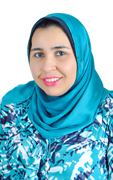                       سيرة   ذاتيةالبيانات الشخصية : الاسم : نشوى مصطفى ناجي عثمان فريدالعنوان : فيلا 10 شارع 103 المعادي القاهرة تاريخ و محل الميلاد : 16/4/1985 الرياض المملكة العربية السعوديةتليفون : 25251549الموبايل : 01066246694 الفاكس: 25277233الايميل : Nashwa.moustafa@fapa.bu.edu.eg                  moustafanashwa@yahoo.com المؤهلات الدراسية : براءات الاختراع : الدورات العلمية : النشر العلمي : المؤتمرات و الدوريات العلمية : شهادات التقدير:الخبرات العملية:2010 - 2016 دكتوراه الفلسفة و التصميم في هندسة الغزل و النسيج و التريكو – كلية الفنون التطبيقية – جامعة حلوان2006 – 2010ماجستير الفلسفة و التصميم في هندسة الغزل و النسيج و التريكو – كلية الفنون التطبيقية – جامعة حلوان2001 – 2006بكالوريوس في هندسة الغزل و النسيج و التريكو – كلية الفنون التطبيقية – جامعة حلوان2016 – الانبراءة اختراع قيد التسجيل من رسالة الدكتوراه في مكتب براءات الاختراع بوزارة البحث العلمي بجمهورة مصر العربية تحت عنوان " الاستفادة من هندسة التشكيل الحيوى للحصول على تصميمات نسجية مطورة تصلح لمعالجة  مرض الاكتئاب عند الاطفال "2010 – 206براءة اختراع مسجلة من رسالة الماجستير في مكتب براءات الاختراع بوزارة البحث العلمي بجمهورة مصر العربية تحت عنوان "  شاش طبي معالج بتقتية المايكرو كابسولات لعلاج  الجروح "2015دورة في الادارة الجامعية – مركز تنمية قدرات اعضاء هيئة التدريس – جامعة بنها2015دورة في التقييم الذاتي و المراجعة الخارجية – مركز تنمية قدرات اعضاء هيئة التدريس – جامعة بنها2015دورة في سلوكيات و اداب المهنة – مركز تنمية قدرات اعضاء هيئة التدريس – جامعة بنها2015دورة في ادارة المواقع الاليكترونية – مركز تنمية قدرات اعضاء هيئة التدريس – جامعة بنها2015دورة في النشر العلمي – مركز تنمية قدرات اعضاء هيئة التدريس – جامعة بنها2015دورة في MIS Iv Bylaws And Control Affairs – كلية الهندسة ببنها – جامعة بنها   2014دورة في Information And Communication – كلية الهندسة ببنها – جامعة بنها   2014دورة في Spreadsheet 2010 – كلية الهندسة ببنها – جامعة بنها   2014دورة في التخطيط الاستراتيجي – مركز تنمية قدرات اعضاء هيئة التدريس – جامعة بنها2014دورة اعداد المعلم الجامعي – كلية التربية – جامعة بنها2014دورة في الجوانب المالية و القانونية في الاعمال الجامعية – مركز تنمية قدرات اعضاء هيئة التدريس – جامعة بنها2014دورة في التقييم الذاتي و المراجعة الخارجية– مركز تنمية قدرات اعضاء هيئة التدريس – جامعة بنها2014دورة في مهارات الاتصال في انماط التعليم المختلفة – مركز تنمية قدرات اعضاء هيئة التدريس – جامعة بنها2014دورة في توصيف البرامج و المقررات – مركز ضمان الجودة و الاعتماد – جامعة بنها 2013دورة الفيديك في التحكيم الهندسي الدولي – نقابة المهندسين المصرية – القاهرة2013دبلومة ثري دي ماكس – معتمدة من شركة Autodesk – المركز الثقافي ىالروسي – القاهرة2012دبلومة جرافيك – معتمدة من شركة Adobe – المركز الثقافي ىالروسي – القاهرة2010دورات من مؤسسة ديل كارنجي في التنمية البشرية و المبيعات وخدمة العملاء و تنمية المهارات2010دورة في  اجادة اللغة الفلمنكية الهولندية – المركز الثقافي الهولندي – القاهرة2010الرخصة الدولية لقيادة الحاسب الالي ICDL 2016Application of Aromatherapy and Biogeometry Engineering Technology in Textile Weaving2015 Using of  Biogeometry Engineering To Obtain Advanced Woven Designs for The Treatment of Depressed Children2012Medical Dressing Treated with Honey/Chitosan Microencapsules2016International Journal of Scientific Research Engineering & Technology (IJSRET), ISSN 2278 – 0882 20155th SMARTEX-2015 Egypt (World Textiles Conference), [Engineering - Applied Arts - Specific Sciences] November 23 - 25, 2015, Kafer Elshiekh University, Egypt.2014	المشاركة بمحاضرة بمعهد الدراسات والبحوث البيئية - جامعة مدينة السادات2012International Journal of Chemistry, ISSN 1916-9698, Vol 4, No 2,2012 20114th SMARTEX-2011 Egypt (World Textiles Conference), [Engineering - Applied Arts - Specific Sciences] November 2011, Kafer Elshiekh University, Egypt.2016شهادة تقدير للاشتراك في اعداد الخطة الاستراتيجية للجامعة  – جامعة بنها2014شهادة تقدير عن المجهود العلمي و الخدمات الطلابية –كلية الفنون التطبيقية – جامعة بنها2016 - الان* مدرس – كلية الفنون التطبيقية – قسم الغزل و النسيج و التريكو – جامعة بنها* مدير وحدة نظم المعلومات الادارية (MIS) – كلية الفنون التطبيقية – جامعة بنها* عضو الفريق التنظيمي بوجدة الجودة - كلية الفنون التطبيقية – جامعة بنها* عضو فريق التاج (الدعم الفني و التخطيط الاستراتيجي) - جامعة بنها2013 - 2016* مدرس مساعد – كلية الفنون التطبيقية – قسم الغزل و النسيج و التريكو – جامعة بنها* عضو فريق البوابة الاليكترونية – كلية الفنون التطبيقية – جامعة بنها* عضو الفريق التنظيمي بوجدة الجودة - كلية الفنون التطبيقية – جامعة بنها* عضو فريق التاج (الدعم الفني و التخطيط الاستراتيجي) - جامعة بنها2012 - 2013* مديرة مكتب الهيئة العربية للتحكيم الهندسي – اتحاد المهندسين العرب- نقابة المهندسين المصرية* مدرس مساعد منتدب – كلية الفنون التطبيقية – قسم الغزل و النسيج و التريكو – جامعة بنها2012 - 2013* مصممة جرافيك - شركة هنداوي للطباعة و النشر- المنطقة الحرة القاهرةة  2011 - 2012* المديرة التنفيذية للقسم الامريكي -  مدارس الامل الامريكية  2008 - 2010* مشروع خاص (Nosha Linen )  2007 - 2008* مديرة مكتب التخطيط و المتابعة و التحليل بالشركة الدولية للاستيك - المنطقة الحرة- مدينة نصر2006 - 2007* مهندسة تخطيط و تطويرللقسم الامريكي بشركة دلتا جليل مصر للمنسوجات2006* تدريب بمصنع جاب تكس2005* تدريب محدود بعدم المشاركة بمصانع المانيا* تدريب بمصنع جاب تكس2004* تدريب بمصنع الشوربجي للنسيج* تدريب بمصنع جاب تكس2003* تدريب بمصنع الشوربجي للنسيج* تدريب بمصنع جاب تكس